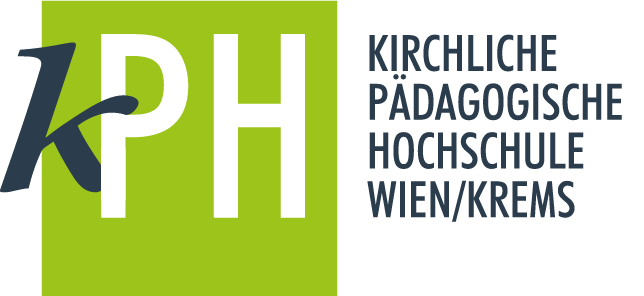 Erhebungsbogen der Campus-BibliothekBenutzerdaten – Studierende/rBitte in Blockschrift ausfüllen!Hiermit erkenne ich die Bibliotheksordnung an und bestätige die Richtigkeit der gemachten Angaben. Änderungen meiner Daten werde ich der Bibliothek unverzüglich mitteilen.Einwilligung in die Datenverarbeitung meiner personenbezogenen Daten für Zwecke der Bibliotheksverwaltung - Blatt bitte wendenEinwilligung in die Datenverarbeitung meiner personenbezogenen Daten für Zwecke der BibliotheksverwaltungIch erkläre mich damit einverstanden, dass die auf Seite 1 meine Person betreffenden personenbezogenen Daten für den Zweck der Bibliotheksverwaltung verarbeitet werden dürfen. Der Zweck der Bibliotheksverwaltung umfassenden folgende Arten von Datenverarbeitungen:Evidenzhaltung der angemeldeten BibliotheksnutzerInnen;Evidenzhaltung der sich im Bestand der Bibliothek befindenden Werke; Einhebung von Mahngebühren;etc.Die Einverständniserklärung ist jederzeit, ohne Angabe von Gründen, bei den Bibliotheken der Kirchlichen Pädagogischen Hochschule Wien/Kremsam Campus Wien – Strebersdorf, Mayerweckstraße 1, 1210 Wien und/oder a.b@kphvie.ac.at;am Campus Wien – Eitnergassse, Eitnergasse 6, 1230 Wien und/oder a.b@kphvie.ac.at;Campus Wien – Gersthof, Severin-Schreiber-Gasse 1-3, 1180 Wien und/oder a.b@kphvie.ac.at;am Campus Krems – Mitterau, Dr. Gschmeidlerstr. 28, 3500 Krems und/oder a.b@kphvie.ac.at;widerrufbar. Bis zum Widerruf erfolgt die Verarbeitung rechtmäßig.Über die mir im Zeitpunkt der Erhebung meiner personenbezogenen Daten nach den Rechtsvorschriften der DSGVO zukommenden Informationsrechte wurde ich vor meiner Unterzeichnung des Antrages durch die Ausgabe eines Informationsblattes in Kenntnis gesetzt. Diese Informationen sind ebenfalls jederzeit auf der Website: http://www.kphvie.ac.at/service/bibliothek/datenschutzerklärung.html abrufbar.FamiliennameVornameMatrikelnummerGeburtsdatum (JJJJMMTT)                                       @kphvie.ac.ate-mail AdresseTelefonnummerPLZ WohnortStraßeSonstigesSonstigesOrt, Datum und Unterschrift des Antragsstellers / der AntragsstellerinOrt, DatumUnterschrift des Antragsstellers /     
der Antragstellerin